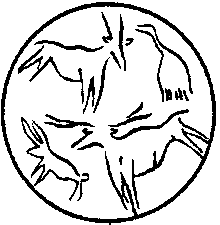 Je soussigné, Madame, Mademoiselle, Monsieur …………………………………………...	Demeurant au …………………………………………………………………..	Code postal ………………. Ville……………………………………………………………….Mail 	 	Déclare avoir constaté le (date obligatoire)…………………………………..…... des dégâts dans :	- Elevage de gibier :    	□ Perdrix	□ Faisan	□ Canard	□ Caille	- Animaux domestiques :	□ Poule	□ Coq		□ Pigeon	□ Canard						□ Oie		□ Dinde	□ Ovin	□ Bovin	- Fruits :			□ Mirabelle	□ Cerise	□ Raisin	□ Pomme	- Etangs :			□ Canard	□ Poisson	□ Digues	□ Berges	- Habitation :			□ Isolation	□ Installation électrique 	□ Fleurs- Autres :			□ Véhicule	□ Rucher 	□ Autres : ……………….	Le constat des dégâts est effectué par : □ Moi-même	□ Garde O.N.C.F.S	□ Piégeur□ Agent O.N.F.□ Lieutenant de Louveterie □ Technicien F.D.C.	□ Autres : …………......Nature des dégâts (nombre d’animaux morts ou perte récolte) : ………………………………….Mon préjudice financier s’élève à (montant obligatoire): …………………………Après examen des dégâts (blessures, morsures, ….), l’animal mis en cause est le suivant :Merci de ne cocher qu’une espèce par fiche□ Renard 	□ Fouine	□ Martre	□ Putois	□ Belette	□ Blaireau□ Geai des chênes	□ Etourneau sansonnet	□ Corbeau freux	□ Corneille noire	   □ Pie bavarde		□ Autres (préciser) : ………………………….Une intervention a été effectuée par un piégeur qui a capturé : ………………………………	Fait à : ……………………………..		Le : …………………………………..						Signature :Nous vous remercions d’adresser cette déclaration à la Fédération Départementale des Chasseurs de Meurthe et Moselle BP 25 – 54702 PONT A MOUSSON CEDEX.Cette déclaration nous permettra de défendre la liste des animaux classés « nuisibles » lors du conseil départemental de la chasse et de la faune sauvage.Lorsque c’est possible, nous vous remercions de nous joindre une photo des dégâts.En aucun cas, cette déclaration vous permettra d’obtenir un dédommagement.